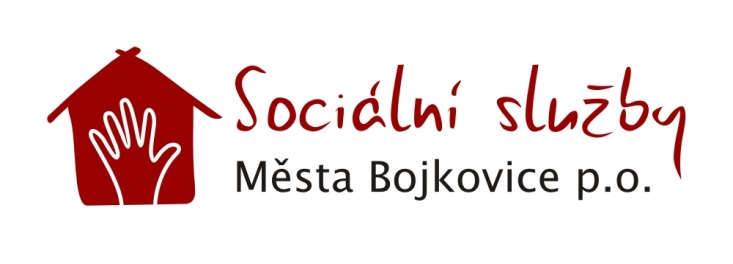 Ceník za úkony pečovatelské služby(příloha ke Smlouvě o poskytování pečovatelské služby)Platnost od 1. 3. 2023.* Donáška jídla DPS Černíkova – 20,00 Kč/úkon* Dovoz jídla Bojkovice (vč. DPS Tovární, Krhov, Bzová) – 40,00 Kč/úkon* Dovoz jídla Žítková – 50,00 Kč/úkonZÁKLADNÍ ČINNOSTIZÁKLADNÍ ČINNOSTIA. Pomoc při zvládání běžných úkonů péče o vlastní osobu:A. Pomoc při zvládání běžných úkonů péče o vlastní osobu:Pomoc a podpora při podávání jídla a pití155,00 Kč/hod.Pomoc při oblékání včetně speciálních pomůcek155,00 Kč/hod.Pomoc při prostorové orientaci, samostatném pohybu ve vnitřním prostoru155,00 Kč/hod.Pomoc při přesunu na lůžko nebo vozík155,00 Kč/hod.B. Pomoc při osobní hygieně nebo poskytnutí podmínek pro osobní hygienu:B. Pomoc při osobní hygieně nebo poskytnutí podmínek pro osobní hygienu:Pomoc při úkonech osobní hygieny155,00 Kč/hod.Pomoc při základní péči o vlasy a nehty155,00 Kč/hod.Pomoc při použití WC155,00 Kč/hod.C. Poskytnutí stravy nebo pomoc při zajištění stravy: C. Poskytnutí stravy nebo pomoc při zajištění stravy: Dovoz nebo donáška jídla20,00 – 50,00 Kč/úkon *Pomoc při přípravě jídla a pití155,00 Kč/hod.Příprava a podání jídla a pití155,00 Kč/hod.D. Pomoc při zajištění chodu domácnosti:D. Pomoc při zajištění chodu domácnosti:Běžný úklid a údržba domácnosti155,00 Kč/hod.Pomoc při zajištění velkého úklidu155,00 Kč/hod.Donáška vody155,00 Kč/hod.Topení v kamnech včetně donášky a přípravy topiva, údržba topných zařízení155,00 Kč/hod.Běžné nákupy a pochůzky155,00 Kč/hod.Velký nákup160,00 Kč/úkonPraní a žehlení prádla90,00 Kč/kgE. Zprostředkování kontaktu se společenským prostředím:E. Zprostředkování kontaktu se společenským prostředím:Doprovázení k lékaři, na instituce a zpět155,00 Kč/hod.FAKULTATIVNÍ ČINNOSTIFAKULTATIVNÍ ČINNOSTIZapůjčení invalidního vozíku/postele600,00 Kč/měs.Zapůjčení chodítka/toaletní židle300,00 Kč/měs.Zapůjčení termojídlonosičů10,00 Kč/ks/měs.